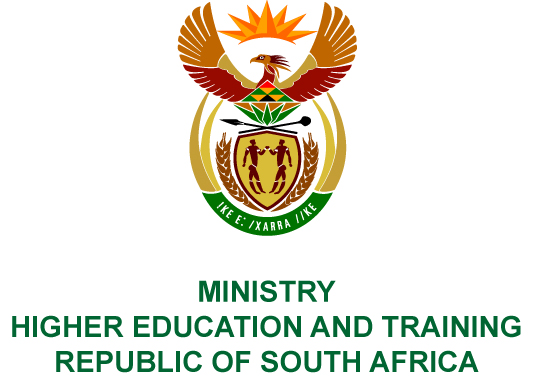 Private Bag X893, Pretoria, 0001, Tel: 012 312 5555, Fax: 012 323 5618Private Bag X9192, Cape Town, 8000, Tel: 021 469 5150, Fax: 021 465 7956NATIONAL ASSEMBLYFOR WRITTEN REPLYQUESTION 176DATE OF PUBLICATION OF INTERNAL QUESTION PAPER: 15/02/2019INTERNAL QUESTION PAPER NO 02 OF 2019Prof B Bozzoli (DA) to ask the Minister of Higher Education and Training: (1)	(a) Which public technical and vocational education and training colleges did not receive all the results of the November 2018 examinations from Umalusi during the bulk release of marks early in January 2019 and (b) what subjects were affected in each case;(2)	(a) which results were still outstanding for each subject at each specified college as at 
31 January 2019 and (b) what were the main reasons for the specified delays?		NW185EREPLYAll the centres that complied with the rules of examination as encapsulated in the policy on the conduct of examinations received their results on 31 December 2018. The tables attached as Annexure A provide the lists of subjects, and Technical and Vocational Education and Training (TVET) colleges that did not receive all their results from Umalusi for the November 2018 examinations during the bulk release of marks on 
31 December 2018.(a)	Annexure A also provides the lists of outstanding results for each subject at each specified college as at 31 January 2019.The bulk of the outstanding results were released on 04 February 2019, following the first mop-up process by the Department and Umalusi. The main reason for this delay was that TVET colleges had failed to submit their Internal Continuous Assessments (ICASS) and some of the external marks timeously, i.e. Report 190-N1, National Certificate (Vocational) levels 2 and 3. The Department has written warning letters to college Principals for not submitting their ICASS and the external marks on time. During May to June 2019, Departmental officials will be visiting non-compliant colleges to audit the control measures and systems related to the management of internal assessments.Annexure AMEMORANDUM FROM THE PARLIAMENTARY OFFICEBUSINESS STUDIES OUTSTANDING EXAMINATION MARKSBUSINESS STUDIES OUTSTANDING EXAMINATION MARKSBUSINESS STUDIES OUTSTANDING EXAMINATION MARKSBUSINESS STUDIES OUTSTANDING EXAMINATION MARKSTVET COLLEGE NAMECENTRE NAMESUBJECT NAMELEVELEKURHULENI EAST PUBLIC TVET COLLEGESPRINGS CAMPUS FOR VOCATIONAL EDUCATIONMANAGEMENT COMMUNICATION N4ELANGENI PUBLIC TVET COLLEGEKWA-MASHU CAMPUSMANAGEMENT COMMUNICATION N4ESAYIDI PUBLIC TVET COLLEGEPORT SHEPSTONE CAMPUSENTREPRENEURSHIP AND BUSINESS MANAGEMENTN6MAJUBA PUBLIC TVET COLLEGECENTRE FOR PEOPLE DEVELOPMENTENTREPRENEURSHIP AND BUSINESS MANAGEMENTN6MAJUBA PUBLIC TVET COLLEGEDUNDEE TECHNOLOGY CENTRE NUMBER 2 CAMPUSCOMMUNICATION N6MNAMBITHI PUBLIC TVET COLLEGEESTCOURT CAMPUSENTREPRENEURSHIP AND BUSINESS MANAGEMENTN6MNAMBITHI PUBLIC TVET COLLEGEEZAKHENI A CAMPUSENTREPRENEURSHIP AND BUSINESS MANAGEMENTN6MNAMBITHI PUBLIC TVET COLLEGEEZAKHENI A CAMPUSMANAGEMENT COMMUNICATION N4MNAMBITHI PUBLIC TVET COLLEGELADYSMITH CAMPUSMANAGEMENT COMMUNICATION N4ORBIT PUBLIC TVET COLLEGERUSTENBURG CAMPUSENTREPRENEURSHIP AND BUSINESS MANAGEMENTN6SEDIBENG PUBLIC TVET COLLEGEHEIDELBERG CAMPUSCOMMUNICATION N5SEDIBENG PUBLIC TVET COLLEGESEBOKENG CAMPUSENTREPRENEURSHIP AND BUSINESS MANAGEMENTN6SOUTH WEST GAUTENG PUBLIC TVET COLLEGEKRUGERSDORP CAMPUSENTREPRENEURSHIP AND BUSINESS MANAGEMENTN6THEKWINI PUBLIC TVET COLLEGESPRINGFIELD CAMPUSENTREPRENEURSHIP AND BUSINESS MANAGEMENTN6UMFOLOZI PUBLIC TVET COLLEGERICHTEK CAMPUS FOR VOCATIONAL EDUCATIONMANAGEMENT COMMUNICATION N4NCV STUDIES OUTSTANDING EXAMINATION MARKSNCV STUDIES OUTSTANDING EXAMINATION MARKSNCV STUDIES OUTSTANDING EXAMINATION MARKSTVET COLLEGE NAMECENTRE NAMEOFFERING DESCRIPTIONBOLAND PUBLIC TVET COLLEGEWORCESTER CAMPUSAGRIBUSINESS L3BUFFALO CITY PUBLIC TVET COLLEGEEAST LONDON CAMPUSNEW VENTURE CREATION L2BUFFALO CITY PUBLIC TVET COLLEGEEAST LONDON CAMPUSOFFICE PRACTICE L2BUFFALO CITY PUBLIC TVET COLLEGEEAST LONDON CAMPUSOFFICE DATA PROCESSING L2BUFFALO CITY PUBLIC TVET COLLEGEEAST LONDON CAMPUSENGLISH FIRST ADDITIONAL LANGUAGE L2BUFFALO CITY PUBLIC TVET COLLEGEEAST LONDON CAMPUSLIFE ORIENTATION L2BUFFALO CITY PUBLIC TVET COLLEGEEAST LONDON CAMPUSINTRODUCTION TO COMPUTERS L2BUFFALO CITY PUBLIC TVET COLLEGEEAST LONDON CAMPUSINTRODUCTION TO INFORMATION SYSTEMS L2BUFFALO CITY PUBLIC TVET COLLEGEEAST LONDON CAMPUSELECTRONICS L2BUFFALO CITY PUBLIC TVET COLLEGEEAST LONDON CAMPUSINTRODUCTION TO SYSTEMS DEVELOPMENT L2BUFFALO CITY PUBLIC TVET COLLEGEEAST LONDON CAMPUSCONTACT CENTRE OPERATIONS L2BUFFALO CITY PUBLIC TVET COLLEGEEAST LONDON CAMPUSMATHEMATICS L2BUFFALO CITY PUBLIC TVET COLLEGEEAST LONDON CAMPUSTOURISM OPERATIONS L2BUFFALO CITY PUBLIC TVET COLLEGEEAST LONDON CAMPUSELECTROTECHNOLOGY L2BUFFALO CITY PUBLIC TVET COLLEGEJOHN KNOX BOKWE CAMPUSENGLISH FIRST ADDITIONAL LANGUAGE L2BUFFALO CITY PUBLIC TVET COLLEGEJOHN KNOX BOKWE CAMPUSFITTING AND TURNING L2BUFFALO CITY PUBLIC TVET COLLEGEJOHN KNOX BOKWE CAMPUSENGINEERING FUNDAMENTALS L2BUFFALO CITY PUBLIC TVET COLLEGEJOHN KNOX BOKWE CAMPUSENGINEERING TECHNOLOGY L2BUFFALO CITY PUBLIC TVET COLLEGEJOHN KNOX BOKWE CAMPUSENGINEERING SYSTEMS L2BUFFALO CITY PUBLIC TVET COLLEGEJOHN KNOX BOKWE CAMPUSLIFE ORIENTATION L2BUFFALO CITY PUBLIC TVET COLLEGEJOHN KNOX BOKWE CAMPUSMATHEMATICS L2BUFFALO CITY PUBLIC TVET COLLEGEJOHN KNOX BOKWE CAMPUSCONSTRUCTION PLANNING L2BUFFALO CITY PUBLIC TVET COLLEGEJOHN KNOX BOKWE CAMPUSMATERIALS L2BUFFALO CITY PUBLIC TVET COLLEGEJOHN KNOX BOKWE CAMPUSMASONRY L2BUFFALO CITY PUBLIC TVET COLLEGEJOHN KNOX BOKWE CAMPUSPLANT AND EQUIPMENT L2BUFFALO CITY PUBLIC TVET COLLEGEJOHN KNOX BOKWE CAMPUSELECTRONIC CONTROL AND DIGITAL ELECTRONIL3CAPRICORN PUBLIC TVET COLLEGEPOLOKWANE CAMPUSNEW VENTURE CREATION L2CAPRICORN PUBLIC TVET COLLEGEPOLOKWANE CAMPUSENTREPRENEURSHIP L2CAPRICORN PUBLIC TVET COLLEGEPOLOKWANE CAMPUSMARKETING L3CAPRICORN PUBLIC TVET COLLEGEPOLOKWANE CAMPUSMARKETING COMMUNICATION L3CAPRICORN PUBLIC TVET COLLEGEPOLOKWANE CAMPUSENGLISH FIRST ADDITIONAL LANGUAGE L2CAPRICORN PUBLIC TVET COLLEGEPOLOKWANE CAMPUSENGLISH FIRST ADDITIONAL LANGUAGE L3CAPRICORN PUBLIC TVET COLLEGEPOLOKWANE CAMPUSLIFE ORIENTATION L2CAPRICORN PUBLIC TVET COLLEGEPOLOKWANE CAMPUSLIFE ORIENTATION L3CAPRICORN PUBLIC TVET COLLEGEPOLOKWANE CAMPUSPRINCIPLES OF CRIMINAL JUSTICE L2CAPRICORN PUBLIC TVET COLLEGEPOLOKWANE CAMPUSINTRODUCTION TO COMPUTERS L2CAPRICORN PUBLIC TVET COLLEGEPOLOKWANE CAMPUSMATHEMATICAL LITERACY L3CAPRICORN PUBLIC TVET COLLEGEPOLOKWANE CAMPUSMATHEMATICAL LITERACY L4CAPRICORN PUBLIC TVET COLLEGEPOLOKWANE CAMPUSMATHEMATICS L2CAPRICORN PUBLIC TVET COLLEGEPOLOKWANE CAMPUSMATHEMATICS L4CAPRICORN PUBLIC TVET COLLEGEPOLOKWANE CAMPUSHOSPITALITY SERVICES L2CAPRICORN PUBLIC TVET COLLEGESENWABARWANA CAMPUSOPERATIONS MANAGEMENT L3CAPRICORN PUBLIC TVET COLLEGESENWABARWANA CAMPUSMARKETING L3CAPRICORN PUBLIC TVET COLLEGESENWABARWANA CAMPUSADVERTISING AND PROMOTIONS L3CAPRICORN PUBLIC TVET COLLEGESENWABARWANA CAMPUSMARKETING COMMUNICATION L3CAPRICORN PUBLIC TVET COLLEGESENWABARWANA CAMPUSENGLISH FIRST ADDITIONAL LANGUAGE L4CAPRICORN PUBLIC TVET COLLEGESESHEGO CAMPUSPROFESSIONAL ENGINEERING PRACTICE L4CENTRAL JOHANNESBURG PUBLIC TVET COLLEGEHIGHVELD CAMPUSAPPLIED ACCOUNTING L2CENTRAL JOHANNESBURG PUBLIC TVET COLLEGEHIGHVELD CAMPUSFINANCIAL MANAGEMENT L2CENTRAL JOHANNESBURG PUBLIC TVET COLLEGEHIGHVELD CAMPUSECONOMIC ENVIRONMENT L2CENTRAL JOHANNESBURG PUBLIC TVET COLLEGEHIGHVELD CAMPUSNEW VENTURE CREATION L2CENTRAL JOHANNESBURG PUBLIC TVET COLLEGEHIGHVELD CAMPUSBUSINESS PRACTICE L2CENTRAL JOHANNESBURG PUBLIC TVET COLLEGEHIGHVELD CAMPUSOFFICE PRACTICE L2CENTRAL JOHANNESBURG PUBLIC TVET COLLEGEHIGHVELD CAMPUSOFFICE DATA PROCESSING L2CENTRAL JOHANNESBURG PUBLIC TVET COLLEGEHIGHVELD CAMPUSENGLISH FIRST ADDITIONAL LANGUAGE L2CENTRAL JOHANNESBURG PUBLIC TVET COLLEGEHIGHVELD CAMPUSENGLISH FIRST ADDITIONAL LANGUAGE L3CENTRAL JOHANNESBURG PUBLIC TVET COLLEGEHIGHVELD CAMPUSLIFE ORIENTATION L2 - L3CENTRAL JOHANNESBURG PUBLIC TVET COLLEGEHIGHVELD CAMPUSCONTACT CENTRE OPERATIONS L3CENTRAL JOHANNESBURG PUBLIC TVET COLLEGEHIGHVELD CAMPUSMATHEMATICAL LITERACY L2CENTRAL JOHANNESBURG PUBLIC TVET COLLEGEHIGHVELD CAMPUSMATHEMATICAL LITERACY L3COASTAL KZN PUBLIC TVET COLLEGEAPPELSBOSCH CAMPUSAPPLIED ACCOUNTING L2COASTAL KZN PUBLIC TVET COLLEGEAPPELSBOSCH CAMPUSBUSINESS PRACTICE L2COASTAL KZN PUBLIC TVET COLLEGEAPPELSBOSCH CAMPUSOFFICE PRACTICE L2COASTAL KZN PUBLIC TVET COLLEGEAPPELSBOSCH CAMPUSOFFICE DATA PROCESSING L2COASTAL KZN PUBLIC TVET COLLEGEAPPELSBOSCH CAMPUSENGLISH FIRST ADDITIONAL LANGUAGE L2COASTAL KZN PUBLIC TVET COLLEGEAPPELSBOSCH CAMPUSLIFE ORIENTATION L2COASTAL KZN PUBLIC TVET COLLEGEAPPELSBOSCH CAMPUSMATHEMATICAL LITERACY L2COASTAL KZN PUBLIC TVET COLLEGEAPPELSBOSCH CAMPUSMATHEMATICS L2COASTAL KZN PUBLIC TVET COLLEGEAPPELSBOSCH CAMPUSMASONRY L3COASTAL KZN PUBLIC TVET COLLEGEUBUHLE-BOGU CAMPUSENGLISH FIRST ADDITIONAL LANGUAGE L2COASTAL KZN PUBLIC TVET COLLEGEUBUHLE-BOGU CAMPUSLIFE ORIENTATION L2COASTAL KZN PUBLIC TVET COLLEGEUBUHLE-BOGU CAMPUSMATHEMATICAL LITERACY L2COLLEGE OF CAPE TOWN PUBLIC TVETCITY CAMPUSENGLISH FIRST ADDITIONAL LANGUAGE L4COLLEGE OF CAPE TOWN PUBLIC TVETCITY CAMPUSLIFE ORIENTATION L4COLLEGE OF CAPE TOWN PUBLIC TVETCITY CAMPUSMATHEMATICAL LITERACY L4EASTCAPE MIDLANDS PUBLIC TVET COLLEGEHEATH PARK CAMPUSLIFE ORIENTATION L4EHLANZENI PUBLIC TVET COLLEGEBARBERTON CAMPUSFINANCIAL MANAGEMENT L3EHLANZENI PUBLIC TVET COLLEGEBARBERTON CAMPUSENTREPRENEURSHIP L2EHLANZENI PUBLIC TVET COLLEGEBARBERTON CAMPUSMATHEMATICAL LITERACY L3EHLANZENI PUBLIC TVET COLLEGEMAPULANENG CAMPUSFINANCIAL MANAGEMENT L2EHLANZENI PUBLIC TVET COLLEGEMAPULANENG CAMPUSMANAGEMENT PRACTICE L2EHLANZENI PUBLIC TVET COLLEGEMAPULANENG CAMPUSMANAGEMENT PRACTICE L3EHLANZENI PUBLIC TVET COLLEGEMAPULANENG CAMPUSOPERATIONS MANAGEMENT L2EHLANZENI PUBLIC TVET COLLEGEMAPULANENG CAMPUSENTREPRENEURSHIP L2EHLANZENI PUBLIC TVET COLLEGEMAPULANENG CAMPUSPROJECT MANAGEMENT L3EHLANZENI PUBLIC TVET COLLEGEMAPULANENG CAMPUSENGLISH FIRST ADDITIONAL LANGUAGE L2EHLANZENI PUBLIC TVET COLLEGEMAPULANENG CAMPUSENGLISH FIRST ADDITIONAL LANGUAGE L3EHLANZENI PUBLIC TVET COLLEGEMAPULANENG CAMPUSENGINEERING FUNDAMENTALS L2EHLANZENI PUBLIC TVET COLLEGEMAPULANENG CAMPUSENGINEERING TECHNOLOGY L2EHLANZENI PUBLIC TVET COLLEGEMAPULANENG CAMPUSENGINEERING SYSTEMS L2EHLANZENI PUBLIC TVET COLLEGEMAPULANENG CAMPUSENGINEERING FABRICATION L2EHLANZENI PUBLIC TVET COLLEGEMAPULANENG CAMPUSLIFE ORIENTATION L2EHLANZENI PUBLIC TVET COLLEGEMAPULANENG CAMPUSLIFE ORIENTATION L3EHLANZENI PUBLIC TVET COLLEGEMAPULANENG CAMPUSMATHEMATICAL LITERACY L2EHLANZENI PUBLIC TVET COLLEGEMAPULANENG CAMPUSMATHEMATICS L2EHLANZENI PUBLIC TVET COLLEGEMAPULANENG CAMPUSMATHEMATICS L3EHLANZENI PUBLIC TVET COLLEGEMAPULANENG CAMPUSHOSPITALITY GENERICS L2EHLANZENI PUBLIC TVET COLLEGEMAPULANENG CAMPUSFOOD PREPARATION L2EHLANZENI PUBLIC TVET COLLEGEMAPULANENG CAMPUSCONSTRUCTION PLANNING L3EHLANZENI PUBLIC TVET COLLEGEMAPULANENG CAMPUSELECTRICAL PRINCIPLES AND PRACTICE L2EHLANZENI PUBLIC TVET COLLEGEMAPULANENG CAMPUSELECTRICAL PRINCIPLES AND PRACTICE L3EHLANZENI PUBLIC TVET COLLEGEMAPULANENG CAMPUSWORKSHOP PRACTICE L2EHLANZENI PUBLIC TVET COLLEGEMAPULANENG CAMPUSELECTRICAL WORKMANSHIP L3EHLANZENI PUBLIC TVET COLLEGEMAPULANENG CAMPUSELECTRONIC CONTROL AND DIGITAL ELECTRONIL2EHLANZENI PUBLIC TVET COLLEGEMAPULANENG CAMPUSELECTRONIC CONTROL AND DIGITAL ELECTRONIL3EHLANZENI PUBLIC TVET COLLEGEMAPULANENG CAMPUSELECTRICAL SYSTEMS AND CONSTRUCTION L2EHLANZENI PUBLIC TVET COLLEGEMAPULANENG CAMPUSELECTRICAL SYSTEMS AND CONSTRUCTION L3EHLANZENI PUBLIC TVET COLLEGEMLUMATI CAMPUSBUSINESS PRACTICE L3EHLANZENI PUBLIC TVET COLLEGEMLUMATI CAMPUSENGLISH FIRST ADDITIONAL LANGUAGE L2EHLANZENI PUBLIC TVET COLLEGEMTHIMBA CAMPUSENGLISH FIRST ADDITIONAL LANGUAGE L2EHLANZENI PUBLIC TVET COLLEGEMTHIMBA CAMPUSMATHEMATICS L2EHLANZENI PUBLIC TVET COLLEGEMTHIMBA CAMPUSMATHEMATICS L3EHLANZENI PUBLIC TVET COLLEGENELSPRUIT CAMPUSNEW VENTURE CREATION L2EHLANZENI PUBLIC TVET COLLEGENELSPRUIT CAMPUSBUSINESS PRACTICE L2EHLANZENI PUBLIC TVET COLLEGENELSPRUIT CAMPUSOFFICE PRACTICE L2EHLANZENI PUBLIC TVET COLLEGENELSPRUIT CAMPUSOFFICE DATA PROCESSING L2EHLANZENI PUBLIC TVET COLLEGENELSPRUIT CAMPUSENGLISH FIRST ADDITIONAL LANGUAGE L2EHLANZENI PUBLIC TVET COLLEGENELSPRUIT CAMPUSENGLISH FIRST ADDITIONAL LANGUAGE L4EHLANZENI PUBLIC TVET COLLEGENELSPRUIT CAMPUSLIFE ORIENTATION L2EHLANZENI PUBLIC TVET COLLEGENELSPRUIT CAMPUSMATHEMATICAL LITERACY L2EKURHULENI WEST PUBLIC TVET COLLEGEGERMISTON CAMPUSMANAGEMENT PRACTICE L2EKURHULENI WEST PUBLIC TVET COLLEGEGERMISTON CAMPUSENTREPRENEURSHIP L2EKURHULENI WEST PUBLIC TVET COLLEGEGERMISTON CAMPUSENGLISH FIRST ADDITIONAL LANGUAGE L2EKURHULENI WEST PUBLIC TVET COLLEGEGERMISTON CAMPUSENGINEERING FUNDAMENTALS L2EKURHULENI WEST PUBLIC TVET COLLEGEGERMISTON CAMPUSENGINEERING TECHNOLOGY L2EKURHULENI WEST PUBLIC TVET COLLEGEGERMISTON CAMPUSENGINEERING SYSTEMS L2EKURHULENI WEST PUBLIC TVET COLLEGEGERMISTON CAMPUSAUTOMOTIVE REPAIR AND MAINTENANCE L2EKURHULENI WEST PUBLIC TVET COLLEGEGERMISTON CAMPUSMANUAL MANUFACTURING L2EKURHULENI WEST PUBLIC TVET COLLEGEGERMISTON CAMPUSMECHATRONIC SYSTEMS L2EKURHULENI WEST PUBLIC TVET COLLEGEGERMISTON CAMPUSLIFE ORIENTATION L2EKURHULENI WEST PUBLIC TVET COLLEGEGERMISTON CAMPUSINTRODUCTION TO COMPUTERS L2EKURHULENI WEST PUBLIC TVET COLLEGEGERMISTON CAMPUSINTRODUCTION TO INFORMATION SYSTEMS L2EKURHULENI WEST PUBLIC TVET COLLEGEGERMISTON CAMPUSELECTRONICS L2EKURHULENI WEST PUBLIC TVET COLLEGEGERMISTON CAMPUSINTRODUCTION TO SYSTEMS DEVELOPMENT L2EKURHULENI WEST PUBLIC TVET COLLEGEGERMISTON CAMPUSMATHEMATICS L2EKURHULENI WEST PUBLIC TVET COLLEGEGERMISTON CAMPUSELECTROTECHNOLOGY L2ELANGENI PUBLIC TVET COLLEGENDWEDWE CAMPUSNEW VENTURE CREATION L2ELANGENI PUBLIC TVET COLLEGENDWEDWE CAMPUSNEW VENTURE CREATION L3ELANGENI PUBLIC TVET COLLEGENDWEDWE CAMPUSBUSINESS PRACTICE L2ELANGENI PUBLIC TVET COLLEGENDWEDWE CAMPUSBUSINESS PRACTICE L3ELANGENI PUBLIC TVET COLLEGENDWEDWE CAMPUSOFFICE PRACTICE L2ELANGENI PUBLIC TVET COLLEGENDWEDWE CAMPUSOFFICE PRACTICE L3ELANGENI PUBLIC TVET COLLEGENDWEDWE CAMPUSOFFICE DATA PROCESSING L2ELANGENI PUBLIC TVET COLLEGENDWEDWE CAMPUSOFFICE DATA PROCESSING L3ELANGENI PUBLIC TVET COLLEGENDWEDWE CAMPUSENGLISH FIRST ADDITIONAL LANGUAGE L2ELANGENI PUBLIC TVET COLLEGENDWEDWE CAMPUSENGLISH FIRST ADDITIONAL LANGUAGE L3ELANGENI PUBLIC TVET COLLEGENDWEDWE CAMPUSLIFE ORIENTATION L2ELANGENI PUBLIC TVET COLLEGENDWEDWE CAMPUSLIFE ORIENTATION L3ELANGENI PUBLIC TVET COLLEGENDWEDWE CAMPUSMATHEMATICAL LITERACY L2ELANGENI PUBLIC TVET COLLEGENDWEDWE CAMPUSMATHEMATICAL LITERACY L3ELANGENI PUBLIC TVET COLLEGENDWEDWE CAMPUSMATHEMATICS L2ELANGENI PUBLIC TVET COLLEGENDWEDWE CAMPUSMATHEMATICS L3ELANGENI PUBLIC TVET COLLEGENDWEDWE CAMPUSCLIENT SERVICE AND HUMAN RELATIONS L2ELANGENI PUBLIC TVET COLLEGENDWEDWE CAMPUSCLIENT SERVICE AND HUMAN RELATIONS L3ELANGENI PUBLIC TVET COLLEGENDWEDWE CAMPUSSCIENCE OF TOURISM L2ELANGENI PUBLIC TVET COLLEGENDWEDWE CAMPUSSCIENCE OF TOURISM L3ELANGENI PUBLIC TVET COLLEGENDWEDWE CAMPUSSUSTAINABLE TOURISM IN SA L2ELANGENI PUBLIC TVET COLLEGENDWEDWE CAMPUSSUSTAINABLE TOURISM IN SA AND REGIONAL TL3ELANGENI PUBLIC TVET COLLEGENDWEDWE CAMPUSTOURISM OPERATIONS L2ELANGENI PUBLIC TVET COLLEGENDWEDWE CAMPUSTOURISM OPERATIONS L3ELANGENI PUBLIC TVET COLLEGENDWEDWE CAMPUSCONSTRUCTION PLANNING L2ELANGENI PUBLIC TVET COLLEGENDWEDWE CAMPUSMATERIALS L2ELANGENI PUBLIC TVET COLLEGENDWEDWE CAMPUSCONSTRUCTION PLANNING L3ELANGENI PUBLIC TVET COLLEGENDWEDWE CAMPUSMATERIALS L3ELANGENI PUBLIC TVET COLLEGENDWEDWE CAMPUSMASONRY L2ELANGENI PUBLIC TVET COLLEGENDWEDWE CAMPUSMASONRY L3ELANGENI PUBLIC TVET COLLEGENDWEDWE CAMPUSPLANT AND EQUIPMENT L2ELANGENI PUBLIC TVET COLLEGENDWEDWE CAMPUSPLANT AND EQUIPMENT L3ELANGENI PUBLIC TVET COLLEGENTUZUMA CAMPUSENGLISH FIRST ADDITIONAL LANGUAGE L2ELANGENI PUBLIC TVET COLLEGENTUZUMA CAMPUSENGLISH FIRST ADDITIONAL LANGUAGE L3ELANGENI PUBLIC TVET COLLEGEPINETOWN CAMPUSENGLISH FIRST ADDITIONAL LANGUAGE L2ELANGENI PUBLIC TVET COLLEGEQADI CAMPUSNEW VENTURE CREATION L3ELANGENI PUBLIC TVET COLLEGEQADI CAMPUSBUSINESS PRACTICE L2ELANGENI PUBLIC TVET COLLEGEQADI CAMPUSBUSINESS PRACTICE L3ELANGENI PUBLIC TVET COLLEGEQADI CAMPUSOFFICE PRACTICE L2ELANGENI PUBLIC TVET COLLEGEQADI CAMPUSOFFICE PRACTICE L3ELANGENI PUBLIC TVET COLLEGEQADI CAMPUSOFFICE DATA PROCESSING L2ELANGENI PUBLIC TVET COLLEGEQADI CAMPUSOFFICE DATA PROCESSING L3ELANGENI PUBLIC TVET COLLEGEQADI CAMPUSENGLISH FIRST ADDITIONAL LANGUAGE L2ELANGENI PUBLIC TVET COLLEGEQADI CAMPUSENGLISH FIRST ADDITIONAL LANGUAGE L3ELANGENI PUBLIC TVET COLLEGEQADI CAMPUSLIFE ORIENTATION L2ELANGENI PUBLIC TVET COLLEGEQADI CAMPUSLIFE ORIENTATION L3ELANGENI PUBLIC TVET COLLEGEQADI CAMPUSMATHEMATICAL LITERACY L2ELANGENI PUBLIC TVET COLLEGEQADI CAMPUSMATHEMATICAL LITERACY L3ELANGENI PUBLIC TVET COLLEGEQADI CAMPUSMATHEMATICS L2ELANGENI PUBLIC TVET COLLEGEQADI CAMPUSCONSTRUCTION PLANNING L2ELANGENI PUBLIC TVET COLLEGEQADI CAMPUSMATERIALS L2ELANGENI PUBLIC TVET COLLEGEQADI CAMPUSPLUMBING L2ELANGENI PUBLIC TVET COLLEGEQADI CAMPUSPLANT AND EQUIPMENT L2ESAYIDI PUBLIC TVET COLLEGEKOKSTAD CAMPUSBUSINESS PRACTICE L2ESAYIDI PUBLIC TVET COLLEGEKOKSTAD CAMPUSENGLISH FIRST ADDITIONAL LANGUAGE L4ESAYIDI PUBLIC TVET COLLEGEKOKSTAD CAMPUSLIFE ORIENTATION L4ESAYIDI PUBLIC TVET COLLEGEKOKSTAD CAMPUSMATHEMATICAL LITERACY L2ESAYIDI PUBLIC TVET COLLEGEKOKSTAD CAMPUSMATHEMATICS L4ESAYIDI PUBLIC TVET COLLEGEKOKSTAD CAMPUSCONSTRUCTION PLANNING L4ESAYIDI PUBLIC TVET COLLEGEKOKSTAD CAMPUSCONSTRUCTION SUPERVISION L4ESAYIDI PUBLIC TVET COLLEGEKOKSTAD CAMPUSMATERIALS L4ESAYIDI PUBLIC TVET COLLEGEKOKSTAD CAMPUSCARPENTRY AND ROOF WORK L4ESAYIDI PUBLIC TVET COLLEGEPORT SHEPSTONE CAMPUSAPPLIED ACCOUNTING L2ESAYIDI PUBLIC TVET COLLEGEPORT SHEPSTONE CAMPUSAPPLIED ACCOUNTING L3ESAYIDI PUBLIC TVET COLLEGEPORT SHEPSTONE CAMPUSFINANCIAL MANAGEMENT L2ESAYIDI PUBLIC TVET COLLEGEPORT SHEPSTONE CAMPUSECONOMIC ENVIRONMENT L2ESAYIDI PUBLIC TVET COLLEGEPORT SHEPSTONE CAMPUSNEW VENTURE CREATION L2ESAYIDI PUBLIC TVET COLLEGEPORT SHEPSTONE CAMPUSNEW VENTURE CREATION L3ESAYIDI PUBLIC TVET COLLEGEPORT SHEPSTONE CAMPUSBUSINESS PRACTICE L2ESAYIDI PUBLIC TVET COLLEGEPORT SHEPSTONE CAMPUSBUSINESS PRACTICE L3ESAYIDI PUBLIC TVET COLLEGEPORT SHEPSTONE CAMPUSOFFICE PRACTICE L2ESAYIDI PUBLIC TVET COLLEGEPORT SHEPSTONE CAMPUSOFFICE PRACTICE L3ESAYIDI PUBLIC TVET COLLEGEPORT SHEPSTONE CAMPUSOFFICE DATA PROCESSING L2ESAYIDI PUBLIC TVET COLLEGEPORT SHEPSTONE CAMPUSOFFICE DATA PROCESSING L3ESAYIDI PUBLIC TVET COLLEGEPORT SHEPSTONE CAMPUSENGLISH FIRST ADDITIONAL LANGUAGE L2ESAYIDI PUBLIC TVET COLLEGEPORT SHEPSTONE CAMPUSENGLISH FIRST ADDITIONAL LANGUAGE L3ESAYIDI PUBLIC TVET COLLEGEPORT SHEPSTONE CAMPUSLIFE ORIENTATION L2ESAYIDI PUBLIC TVET COLLEGEPORT SHEPSTONE CAMPUSLIFE ORIENTATION L3ESAYIDI PUBLIC TVET COLLEGEPORT SHEPSTONE CAMPUSMATHEMATICAL LITERACY L2ESAYIDI PUBLIC TVET COLLEGEPORT SHEPSTONE CAMPUSMATHEMATICAL LITERACY L3ESAYIDI PUBLIC TVET COLLEGEUMZIMKHULU CAMPUSSOIL SCIENCE L3FLAVIUS MAREKA PUBLIC TVET COLLEGESASOLBURG CAMPUSMATHEMATICAL LITERACY L4GERT SIBANDE PUBLIC TVET COLLEGEERMELO CAMPUSAPPLIED ACCOUNTING L2GERT SIBANDE PUBLIC TVET COLLEGEERMELO CAMPUSNEW VENTURE CREATION L2GERT SIBANDE PUBLIC TVET COLLEGEERMELO CAMPUSOFFICE DATA PROCESSING L3GERT SIBANDE PUBLIC TVET COLLEGEERMELO CAMPUSPHYSICAL SCIENCE L2GERT SIBANDE PUBLIC TVET COLLEGEERMELO CAMPUSELECTRICAL PRINCIPLES AND PRACTICE L2GERT SIBANDE PUBLIC TVET COLLEGEERMELO CAMPUSELECTRONIC CONTROL AND DIGITAL ELECTRONIL2GERT SIBANDE PUBLIC TVET COLLEGEEVANDER CAMPUSMANAGEMENT PRACTICE L3GERT SIBANDE PUBLIC TVET COLLEGEEVANDER CAMPUSENGLISH FIRST ADDITIONAL LANGUAGE L3GERT SIBANDE PUBLIC TVET COLLEGEEVANDER CAMPUSFITTING AND TURNING L3GERT SIBANDE PUBLIC TVET COLLEGEEVANDER CAMPUSWELDING L4GERT SIBANDE PUBLIC TVET COLLEGEEVANDER CAMPUSMATHEMATICS L2GERT SIBANDE PUBLIC TVET COLLEGEEVANDER CAMPUSMATHEMATICS L3GERT SIBANDE PUBLIC TVET COLLEGEEVANDER CAMPUSELECTRICAL PRINCIPLES AND PRACTICE L3GERT SIBANDE PUBLIC TVET COLLEGESIBENESEFTHU CAMPUSCONSUMER BEHAVIOUR L3GERT SIBANDE PUBLIC TVET COLLEGESIBENESEFTHU CAMPUSENGLISH FIRST ADDITIONAL LANGUAGE L2GERT SIBANDE PUBLIC TVET COLLEGESTANDERTON CAMPUSENGLISH FIRST ADDITIONAL LANGUAGE L2GERT SIBANDE PUBLIC TVET COLLEGESTANDERTON CAMPUSENGLISH FIRST ADDITIONAL LANGUAGE L3GERT SIBANDE PUBLIC TVET COLLEGESTANDERTON CAMPUSFOOD PREPARATION L2GOLDFIELDS PUBLIC TVET COLLEGEWELKOM CAMPUSMARKETING L2GOLDFIELDS PUBLIC TVET COLLEGEWELKOM CAMPUSADVERTISING AND PROMOTIONS L2GOLDFIELDS PUBLIC TVET COLLEGEWELKOM CAMPUSMARKETING COMMUNICATION L2GOLDFIELDS PUBLIC TVET COLLEGEWELKOM CAMPUSCONSUMER BEHAVIOUR L2GOLDFIELDS PUBLIC TVET COLLEGEWELKOM CAMPUSENGLISH FIRST ADDITIONAL LANGUAGE L2GOLDFIELDS PUBLIC TVET COLLEGEWELKOM CAMPUSENGLISH FIRST ADDITIONAL LANGUAGE L3GOLDFIELDS PUBLIC TVET COLLEGEWELKOM CAMPUSLIFE ORIENTATION L2GOLDFIELDS PUBLIC TVET COLLEGEWELKOM CAMPUSLIFE ORIENTATION L3GOLDFIELDS PUBLIC TVET COLLEGEWELKOM CAMPUSMATHEMATICAL LITERACY L2GOLDFIELDS PUBLIC TVET COLLEGEWELKOM CAMPUSMATHEMATICAL LITERACY L3GOLDFIELDS PUBLIC TVET COLLEGEWELKOM CAMPUSMATHEMATICS L2GOLDFIELDS PUBLIC TVET COLLEGEWELKOM CAMPUSMATHEMATICS L3IKHALA PUBLIC TVET COLLEGEEAST LONDON ALIWAL NORTH CAMPUSENTREPRENEURSHIP L2IKHALA PUBLIC TVET COLLEGEEAST LONDON ALIWAL NORTH CAMPUSMATHEMATICAL LITERACY L2IKHALA PUBLIC TVET COLLEGEEAST LONDON ALIWAL NORTH CAMPUSSUSTAINABLE TOURISM IN SA L2IKHALA PUBLIC TVET COLLEGEEZIBELENI CAMPUSENGLISH FIRST ADDITIONAL LANGUAGE L3IKHALA PUBLIC TVET COLLEGEEZIBELENI CAMPUSENGINEERING PRACTICE AND MAINTENANCE L3IKHALA PUBLIC TVET COLLEGEEZIBELENI CAMPUSMATERIAL TECHNOLOGY L3IKHALA PUBLIC TVET COLLEGEEZIBELENI CAMPUSENGINEERING GRAPHICS AND DESIGN L3IKHALA PUBLIC TVET COLLEGEEZIBELENI CAMPUSAUTOMOTIVE REPAIR AND MAINTENANCE L3IKHALA PUBLIC TVET COLLEGEEZIBELENI CAMPUSLIFE ORIENTATION L3INGWE PUBLIC TVET COLLEGEMALUTI CAMPUSAPPLIED ACCOUNTING L3INGWE PUBLIC TVET COLLEGEMALUTI CAMPUSNEW VENTURE CREATION L2INGWE PUBLIC TVET COLLEGEMALUTI CAMPUSMATHEMATICAL LITERACY L4INGWE PUBLIC TVET COLLEGEMOUNT FRERE CAMPUSNEW VENTURE CREATION L3INGWE PUBLIC TVET COLLEGEMOUNT FRERE CAMPUSMARKETING L4INGWE PUBLIC TVET COLLEGEMOUNT FRERE CAMPUSADVERTISING AND PROMOTIONS L4INGWE PUBLIC TVET COLLEGEMOUNT FRERE CAMPUSMARKETING COMMUNICATION L4INGWE PUBLIC TVET COLLEGEMOUNT FRERE CAMPUSCONSUMER BEHAVIOUR L2INGWE PUBLIC TVET COLLEGEMOUNT FRERE CAMPUSBUSINESS PRACTICE L2INGWE PUBLIC TVET COLLEGEMOUNT FRERE CAMPUSBUSINESS PRACTICE L3INGWE PUBLIC TVET COLLEGEMOUNT FRERE CAMPUSOFFICE PRACTICE L2INGWE PUBLIC TVET COLLEGEMOUNT FRERE CAMPUSENGLISH FIRST ADDITIONAL LANGUAGE L3INGWE PUBLIC TVET COLLEGEMOUNT FRERE CAMPUSENGLISH FIRST ADDITIONAL LANGUAGE L4INGWE PUBLIC TVET COLLEGEMOUNT FRERE CAMPUSFITTING AND TURNING L2INGWE PUBLIC TVET COLLEGEMOUNT FRERE CAMPUSLIFE ORIENTATION L2INGWE PUBLIC TVET COLLEGEMOUNT FRERE CAMPUSCONTACT CENTRE OPERATIONS L4INGWE PUBLIC TVET COLLEGEMOUNT FRERE CAMPUSMATHEMATICAL LITERACY L3INGWE PUBLIC TVET COLLEGENGQUNGQUSHE CAMPUSAPPLIED ACCOUNTING L3INGWE PUBLIC TVET COLLEGENGQUNGQUSHE CAMPUSMATHEMATICS L3KING HINTSA PUBLIC TVET COLLEGEH.B.TSENGWA CAMPUSOFFICE PRACTICE L2KING HINTSA PUBLIC TVET COLLEGEH.B.TSENGWA CAMPUSOFFICE DATA PROCESSING L4KING HINTSA PUBLIC TVET COLLEGEH.B.TSENGWA CAMPUSENGLISH FIRST ADDITIONAL LANGUAGE L3KING HINTSA PUBLIC TVET COLLEGETEKO CAMPUSENGLISH FIRST ADDITIONAL LANGUAGE L3KING HINTSA PUBLIC TVET COLLEGETEKO CAMPUSMATHEMATICAL LITERACY L2KING SABATADALINDYEBO PUBLIC TVET COLLEGENTABOZUKO CAMPUSLIFE ORIENTATION L2KING SABATADALINDYEBO PUBLIC TVET COLLEGENTABOZUKO CAMPUSFREIGHT LOGISTICS L2KING SABATADALINDYEBO PUBLIC TVET COLLEGENTABOZUKO CAMPUSTRANSPORT ECONOMICS L2KING SABATADALINDYEBO PUBLIC TVET COLLEGENTABOZUKO CAMPUSTRANSPORT OPERATIONS L3KING SABATADALINDYEBO PUBLIC TVET COLLEGEENGCOBO CAMPUSPLANT PRODUCTION L2KING SABATADALINDYEBO PUBLIC TVET COLLEGEENGCOBO CAMPUSLIFE ORIENTATION L2KING SABATADALINDYEBO PUBLIC TVET COLLEGEENGCOBO CAMPUSMATHEMATICAL LITERACY L2KING SABATADALINDYEBO PUBLIC TVET COLLEGELIBODE CAMPUSINTRODUCTION TO POLICING PRACTICES L2KING SABATADALINDYEBO PUBLIC TVET COLLEGELIBODE CAMPUSMATHEMATICAL LITERACY L3KING SABATADALINDYEBO PUBLIC TVET COLLEGEMAPUZI CAMPUS(KING SABATADALINDYEBO TVET)ENGLISH FIRST ADDITIONAL LANGUAGE L3KING SABATADALINDYEBO PUBLIC TVET COLLEGEMAPUZI CAMPUS(KING SABATADALINDYEBO TVET)LIFE ORIENTATION L3KING SABATADALINDYEBO PUBLIC TVET COLLEGEMAPUZI CAMPUS(KING SABATADALINDYEBO TVET)MATHEMATICAL LITERACY L3KING SABATADALINDYEBO PUBLIC TVET COLLEGEMAPUZI CAMPUS(KING SABATADALINDYEBO TVET)CLIENT SERVICE AND HUMAN RELATIONS L3KING SABATADALINDYEBO PUBLIC TVET COLLEGEMAPUZI CAMPUS(KING SABATADALINDYEBO TVET)SCIENCE OF TOURISM L3KING SABATADALINDYEBO PUBLIC TVET COLLEGEMAPUZI CAMPUS(KING SABATADALINDYEBO TVET)SUSTAINABLE TOURISM IN SA AND REGIONAL TL3KING SABATADALINDYEBO PUBLIC TVET COLLEGEMAPUZI CAMPUS(KING SABATADALINDYEBO TVET)TOURISM OPERATIONS L3KING SABATADALINDYEBO PUBLIC TVET COLLEGEMTHATHA CAMPUSLIFE ORIENTATION L2KING SABATADALINDYEBO PUBLIC TVET COLLEGEMTHATHA CAMPUSINTRODUCTION TO INFORMATION SYSTEMS L2KING SABATADALINDYEBO PUBLIC TVET COLLEGEMTHATHA CAMPUSELECTRONICS L2KING SABATADALINDYEBO PUBLIC TVET COLLEGEMTHATHA CAMPUSMATHEMATICS L2KING SABATADALINDYEBO PUBLIC TVET COLLEGEMTHATHA CAMPUSCARPENTRY AND ROOF WORK L2LEPHALALE PUBLIC TVET COLLEGEMODIMOLLE CAMPUSOFFICE DATA PROCESSING L2LEPHALALE PUBLIC TVET COLLEGEMODIMOLLE CAMPUSENGLISH FIRST ADDITIONAL LANGUAGE L2LETABA PUBLIC TVET COLLEGEMAAKE CAMPUSENGLISH FIRST ADDITIONAL LANGUAGE L2LETABA PUBLIC TVET COLLEGEMAAKE CAMPUSLIFE ORIENTATION L2LETABA PUBLIC TVET COLLEGEMAAKE CAMPUSMATHEMATICS L2LETABA PUBLIC TVET COLLEGEMAAKE CAMPUSMATHEMATICS L3LETABA PUBLIC TVET COLLEGEMAAKE CAMPUSTRANSPORT ECONOMICS L2LETABA PUBLIC TVET COLLEGEMAAKE CAMPUSMATERIALS L3LETABA PUBLIC TVET COLLEGETZANEEN CAMPUSBUSINESS PRACTICE L2LETABA PUBLIC TVET COLLEGETZANEEN CAMPUSOFFICE PRACTICE L2LETABA PUBLIC TVET COLLEGETZANEEN CAMPUSOFFICE DATA PROCESSING L3LETABA PUBLIC TVET COLLEGETZANEEN CAMPUSENGLISH FIRST ADDITIONAL LANGUAGE L2LETABA PUBLIC TVET COLLEGETZANEEN CAMPUSLIFE ORIENTATION L2LETABA PUBLIC TVET COLLEGETZANEEN CAMPUSMATHEMATICAL LITERACY L2LETABA PUBLIC TVET COLLEGETZANEEN CAMPUSMATHEMATICAL LITERACY L3LETABA PUBLIC TVET COLLEGETZANEEN CAMPUSSUSTAINABLE TOURISM IN SA L2LOVEDALE PUBLIC TVET COLLEGEEAST LONDON KING CAMPUSOFFICE DATA PROCESSING L3LOVEDALE PUBLIC TVET COLLEGEEAST LONDON KING CAMPUSLIFE ORIENTATION L2LOVEDALE PUBLIC TVET COLLEGEEAST LONDON KING CAMPUSLIFE ORIENTATION L3MALUTI PUBLIC TVET COLLEGEBONAMELO CAMPUSNEW VENTURE CREATION L2MALUTI PUBLIC TVET COLLEGEBONAMELO CAMPUSNEW VENTURE CREATION L3MALUTI PUBLIC TVET COLLEGEBONAMELO CAMPUSBUSINESS PRACTICE L2MALUTI PUBLIC TVET COLLEGEBONAMELO CAMPUSBUSINESS PRACTICE L3MALUTI PUBLIC TVET COLLEGEBONAMELO CAMPUSOFFICE PRACTICE L2MALUTI PUBLIC TVET COLLEGEBONAMELO CAMPUSOFFICE PRACTICE L3MALUTI PUBLIC TVET COLLEGEBONAMELO CAMPUSOFFICE DATA PROCESSING L2MALUTI PUBLIC TVET COLLEGEBONAMELO CAMPUSOFFICE DATA PROCESSING L3MALUTI PUBLIC TVET COLLEGEBONAMELO CAMPUSENGLISH FIRST ADDITIONAL LANGUAGE L2MALUTI PUBLIC TVET COLLEGEBONAMELO CAMPUSENGLISH FIRST ADDITIONAL LANGUAGE L3MALUTI PUBLIC TVET COLLEGEBONAMELO CAMPUSLIFE ORIENTATION L2MALUTI PUBLIC TVET COLLEGEBONAMELO CAMPUSLIFE ORIENTATION L3MALUTI PUBLIC TVET COLLEGEBONAMELO CAMPUSMATHEMATICAL LITERACY L2MALUTI PUBLIC TVET COLLEGEBONAMELO CAMPUSMATHEMATICAL LITERACY L3MALUTI PUBLIC TVET COLLEGEITEMOHELENG CAMPUSENGLISH FIRST ADDITIONAL LANGUAGE L3MALUTI PUBLIC TVET COLLEGEITEMOHELENG CAMPUSMATERIAL TECHNOLOGY L3MALUTI PUBLIC TVET COLLEGEITEMOHELENG CAMPUSENGINEERING GRAPHICS AND DESIGN L3MALUTI PUBLIC TVET COLLEGEITEMOHELENG CAMPUSAPPLIED ENGINEERING TECHNOLOGY L4MALUTI PUBLIC TVET COLLEGEITEMOHELENG CAMPUSLIFE ORIENTATION L4MALUTI PUBLIC TVET COLLEGEITEMOHELENG CAMPUSMATHEMATICS L3MALUTI PUBLIC TVET COLLEGEITEMOHELENG CAMPUSMASONRY L2MALUTI PUBLIC TVET COLLEGEITEMOHELENG CAMPUSELECTRICAL PRINCIPLES AND PRACTICE L3MALUTI PUBLIC TVET COLLEGEITEMOHELENG CAMPUSELECTRICAL WORKMANSHIP L3MALUTI PUBLIC TVET COLLEGEITEMOHELENG CAMPUSELECTRONIC CONTROL AND DIGITAL ELECTRONIL3MALUTI PUBLIC TVET COLLEGEMALUTI TVET:MAIN CAMPUSMANAGEMENT PRACTICE L2MALUTI PUBLIC TVET COLLEGESEFIKENG CAMPUSANIMAL PRODUCTION L3MALUTI PUBLIC TVET COLLEGESEFIKENG CAMPUSAGRIBUSINESS L3MNAMBITHI PUBLIC TVET COLLEGEESTCOURT CAMPUSBUSINESS PRACTICE L4MNAMBITHI PUBLIC TVET COLLEGEESTCOURT CAMPUSGOVERNANCE L4MNAMBITHI PUBLIC TVET COLLEGELADYSMITH CAMPUSBUSINESS PRACTICE L2MNAMBITHI PUBLIC TVET COLLEGELADYSMITH CAMPUSOFFICE DATA PROCESSING L2MOPANI SOUTH EAST PUBLIC TVET COLLEGESIR VAL DUNCAN CAMPUSENGLISH FIRST ADDITIONAL LANGUAGE L4MOPANI SOUTH EAST PUBLIC TVET COLLEGESIR VAL DUNCAN CAMPUSFITTING AND TURNING L4MOPANI SOUTH EAST PUBLIC TVET COLLEGESIR VAL DUNCAN CAMPUSPROFESSIONAL ENGINEERING PRACTICE L4MOPANI SOUTH EAST PUBLIC TVET COLLEGESIR VAL DUNCAN CAMPUSENGINEERING FABRICATION - BOILER MAKINGL3MOPANI SOUTH EAST PUBLIC TVET COLLEGESIR VAL DUNCAN CAMPUSELECTRICAL WORKMANSHIP L4MOPANI SOUTH EAST PUBLIC TVET COLLEGESIR VAL DUNCAN CAMPUSELECTRONIC CONTROL AND DIGITAL ELECTRONIL4MOPANI SOUTH EAST PUBLIC TVET COLLEGESIR VAL DUNCAN CAMPUSELECTRICAL SYSTEMS AND CONSTRUCTION L4MOTHEO PUBLIC TVET COLLEGEBLOEMFONTEIN CAMPUSLIFE ORIENTATION L4MOTHEO PUBLIC TVET COLLEGEBLOEMFONTEIN CAMPUSMATHEMATICAL LITERACY L4MTHASHANA PUBLIC TVET COLLEGEKWA-GQIKAZI CAMPUSBUSINESS PRACTICE L3MTHASHANA PUBLIC TVET COLLEGEKWA-GQIKAZI CAMPUSOFFICE DATA PROCESSING L3MTHASHANA PUBLIC TVET COLLEGEKWA-GQIKAZI CAMPUSENGLISH FIRST ADDITIONAL LANGUAGE L3MTHASHANA PUBLIC TVET COLLEGEKWA-GQIKAZI CAMPUSMATHEMATICAL LITERACY L2MTHASHANA PUBLIC TVET COLLEGEKWA-GQIKAZI CAMPUSHOSPITALITY GENERICS L2MTHASHANA PUBLIC TVET COLLEGEKWA-GQIKAZI CAMPUSHOSPITALITY GENERICS L3MTHASHANA PUBLIC TVET COLLEGEKWA-GQIKAZI CAMPUSFOOD PREPARATION L2MTHASHANA PUBLIC TVET COLLEGEKWA-GQIKAZI CAMPUSCLIENT SERVICE AND HUMAN RELATIONS L2NKANGALA PUBLIC TVET COLLEGEC.N. MAHLANGU CAMPUSNEW VENTURE CREATION L3NKANGALA PUBLIC TVET COLLEGEC.N. MAHLANGU CAMPUSOFFICE PRACTICE L3NKANGALA PUBLIC TVET COLLEGEC.N. MAHLANGU CAMPUSOFFICE DATA PROCESSING L3NKANGALA PUBLIC TVET COLLEGEC.N. MAHLANGU CAMPUSENGLISH FIRST ADDITIONAL LANGUAGE L2NKANGALA PUBLIC TVET COLLEGEC.N. MAHLANGU CAMPUSENGLISH FIRST ADDITIONAL LANGUAGE L3NKANGALA PUBLIC TVET COLLEGEC.N. MAHLANGU CAMPUSENGLISH FIRST ADDITIONAL LANGUAGE L4NKANGALA PUBLIC TVET COLLEGEC.N. MAHLANGU CAMPUSLIFE ORIENTATION L4NKANGALA PUBLIC TVET COLLEGEMIDDELBURG CAMPUSENGLISH FIRST ADDITIONAL LANGUAGE L2NKANGALA PUBLIC TVET COLLEGEMIDDELBURG CAMPUSLIFE ORIENTATION L2NKANGALA PUBLIC TVET COLLEGEWATERVAL-BOVEN CAMPUSENGLISH FIRST ADDITIONAL LANGUAGE L3NKANGALA PUBLIC TVET COLLEGEWATERVAL-BOVEN CAMPUSMATHEMATICAL LITERACY L2NKANGALA PUBLIC TVET COLLEGEWATERVAL-BOVEN CAMPUSCLIENT SERVICE AND HUMAN RELATIONS L2NKANGALA PUBLIC TVET COLLEGEWATERVAL-BOVEN CAMPUSCLIENT SERVICE AND HUMAN RELATIONS L3NKANGALA PUBLIC TVET COLLEGEWATERVAL-BOVEN CAMPUSSUSTAINABLE TOURISM IN SA AND REGIONAL TL3NKANGALA PUBLIC TVET COLLEGEWATERVAL-BOVEN CAMPUSTOURISM OPERATIONS L3NKANGALA PUBLIC TVET COLLEGEWITBANK CAMPUSAPPLIED ACCOUNTING L2NKANGALA PUBLIC TVET COLLEGEWITBANK CAMPUSAPPLIED ACCOUNTING L3NKANGALA PUBLIC TVET COLLEGEWITBANK CAMPUSFINANCIAL MANAGEMENT L2NKANGALA PUBLIC TVET COLLEGEWITBANK CAMPUSFINANCIAL MANAGEMENT L3NKANGALA PUBLIC TVET COLLEGEWITBANK CAMPUSECONOMIC ENVIRONMENT L2NKANGALA PUBLIC TVET COLLEGEWITBANK CAMPUSECONOMIC ENVIRONMENT L3NKANGALA PUBLIC TVET COLLEGEWITBANK CAMPUSNEW VENTURE CREATION L2NKANGALA PUBLIC TVET COLLEGEWITBANK CAMPUSNEW VENTURE CREATION L3NKANGALA PUBLIC TVET COLLEGEWITBANK CAMPUSENGLISH FIRST ADDITIONAL LANGUAGE L2NKANGALA PUBLIC TVET COLLEGEWITBANK CAMPUSENGLISH FIRST ADDITIONAL LANGUAGE L3NKANGALA PUBLIC TVET COLLEGEWITBANK CAMPUSLIFE ORIENTATION L2NKANGALA PUBLIC TVET COLLEGEWITBANK CAMPUSLIFE ORIENTATION L3NKANGALA PUBLIC TVET COLLEGEWITBANK CAMPUSMULTIMEDIA CONTENT L3NKANGALA PUBLIC TVET COLLEGEWITBANK CAMPUSSYSTEM ANALYSIS AND DESIGN L3NKANGALA PUBLIC TVET COLLEGEWITBANK CAMPUSCOMPUTER HARDWARE AND SOFTWARE L3NKANGALA PUBLIC TVET COLLEGEWITBANK CAMPUSPRINCIPLES OF COMPUTER PROGRAMMING L3NKANGALA PUBLIC TVET COLLEGEWITBANK CAMPUSMATHEMATICAL LITERACY L2NKANGALA PUBLIC TVET COLLEGEWITBANK CAMPUSMATHEMATICAL LITERACY L3NKANGALA PUBLIC TVET COLLEGEWITBANK CAMPUSMATHEMATICS L3NKANGALA PUBLIC TVET COLLEGEWITBANK CAMPUSFOOD PREPARATION L3NKANGALA PUBLIC TVET COLLEGEWITBANK CAMPUSCLIENT SERVICE AND HUMAN RELATIONS L3NKANGALA PUBLIC TVET COLLEGEWITBANK CAMPUSHOSPITALITY SERVICES L3ORBIT PUBLIC TVET COLLEGEBRITS CAMPUSMANAGEMENT PRACTICE L2ORBIT PUBLIC TVET COLLEGEBRITS CAMPUSOPERATIONS MANAGEMENT L2ORBIT PUBLIC TVET COLLEGEBRITS CAMPUSOFFICE DATA PROCESSING L3ORBIT PUBLIC TVET COLLEGEBRITS CAMPUSENGLISH FIRST ADDITIONAL LANGUAGE L3ORBIT PUBLIC TVET COLLEGEBRITS CAMPUSLIFE ORIENTATION L2ORBIT PUBLIC TVET COLLEGEBRITS CAMPUSLIFE ORIENTATION L3ORBIT PUBLIC TVET COLLEGEBRITS CAMPUSMATHEMATICAL LITERACY L2ORBIT PUBLIC TVET COLLEGEBRITS CAMPUSMATHEMATICAL LITERACY L3ORBIT PUBLIC TVET COLLEGERUSTENBURG CAMPUSENGINEERING FABRICATION - BOILER MAKINGL3PORT ELIZABETH PUBLIC TVET COLLEGEBETHELSDORP CAMPUSENTREPRENEURSHIP L2PORT ELIZABETH PUBLIC TVET COLLEGEBETHELSDORP CAMPUSENGLISH FIRST ADDITIONAL LANGUAGE L2PORT ELIZABETH PUBLIC TVET COLLEGEBETHELSDORP CAMPUSENGLISH FIRST ADDITIONAL LANGUAGE L4PORT ELIZABETH PUBLIC TVET COLLEGEBETHELSDORP CAMPUSLIFE ORIENTATION L2PORT ELIZABETH PUBLIC TVET COLLEGEBETHELSDORP CAMPUSLIFE ORIENTATION L4PORT ELIZABETH PUBLIC TVET COLLEGEBETHELSDORP CAMPUSMATHEMATICAL LITERACY L2PORT ELIZABETH PUBLIC TVET COLLEGEBETHELSDORP CAMPUSFREIGHT LOGISTICS L2PORT ELIZABETH PUBLIC TVET COLLEGEBETHELSDORP CAMPUSTRANSPORT ECONOMICS L2PORT ELIZABETH PUBLIC TVET COLLEGEBETHELSDORP CAMPUSTRANSPORT OPERATIONS L2PORT ELIZABETH PUBLIC TVET COLLEGEIQHAYIYA CAMPUSENGLISH FIRST ADDITIONAL LANGUAGE L2PORT ELIZABETH PUBLIC TVET COLLEGEIQHAYIYA CAMPUSENGINEERING FUNDAMENTALS L2PORT ELIZABETH PUBLIC TVET COLLEGEIQHAYIYA CAMPUSENGINEERING PRACTICE AND MAINTENANCE L3PORT ELIZABETH PUBLIC TVET COLLEGEIQHAYIYA CAMPUSENGINEERING TECHNOLOGY L2PORT ELIZABETH PUBLIC TVET COLLEGEIQHAYIYA CAMPUSMATERIAL TECHNOLOGY L3PORT ELIZABETH PUBLIC TVET COLLEGEIQHAYIYA CAMPUSENGINEERING SYSTEMS L2PORT ELIZABETH PUBLIC TVET COLLEGEIQHAYIYA CAMPUSENGINEERING GRAPHICS AND DESIGN L3PORT ELIZABETH PUBLIC TVET COLLEGEIQHAYIYA CAMPUSAUTOMOTIVE REPAIR AND MAINTENANCE L2PORT ELIZABETH PUBLIC TVET COLLEGEIQHAYIYA CAMPUSAUTOMOTIVE REPAIR AND MAINTENANCE L3PORT ELIZABETH PUBLIC TVET COLLEGEIQHAYIYA CAMPUSLIFE ORIENTATION L2PORT ELIZABETH PUBLIC TVET COLLEGEIQHAYIYA CAMPUSINTRODUCTION TO COMPUTERS L2PORT ELIZABETH PUBLIC TVET COLLEGEIQHAYIYA CAMPUSMATHEMATICS L2PORT ELIZABETH PUBLIC TVET COLLEGEIQHAYIYA CAMPUSMATHEMATICS L3PORT ELIZABETH PUBLIC TVET COLLEGEIQHAYIYA CAMPUSELECTRICAL PRINCIPLES AND PRACTICE L2PORT ELIZABETH PUBLIC TVET COLLEGERUSSELL ROAD COLLEGE FOR CAREER EDUCAPPLIED ACCOUNTING L3PORT ELIZABETH PUBLIC TVET COLLEGERUSSELL ROAD COLLEGE FOR CAREER EDUCMARKETING L2PORT ELIZABETH PUBLIC TVET COLLEGERUSSELL ROAD COLLEGE FOR CAREER EDUCADVERTISING AND PROMOTIONS L2PORT ELIZABETH PUBLIC TVET COLLEGERUSSELL ROAD COLLEGE FOR CAREER EDUCADVERTISING AND PROMOTIONS L3PORT ELIZABETH PUBLIC TVET COLLEGERUSSELL ROAD COLLEGE FOR CAREER EDUCMARKETING COMMUNICATION L2PORT ELIZABETH PUBLIC TVET COLLEGERUSSELL ROAD COLLEGE FOR CAREER EDUCBUSINESS PRACTICE L4PORT ELIZABETH PUBLIC TVET COLLEGERUSSELL ROAD COLLEGE FOR CAREER EDUCENGLISH FIRST ADDITIONAL LANGUAGE L2PORT ELIZABETH PUBLIC TVET COLLEGERUSSELL ROAD COLLEGE FOR CAREER EDUCLIFE ORIENTATION L2PORT ELIZABETH PUBLIC TVET COLLEGERUSSELL ROAD COLLEGE FOR CAREER EDUCINTRODUCTION TO INFORMATION SYSTEMS L2PORT ELIZABETH PUBLIC TVET COLLEGERUSSELL ROAD COLLEGE FOR CAREER EDUCELECTRONICS L2PORT ELIZABETH PUBLIC TVET COLLEGERUSSELL ROAD COLLEGE FOR CAREER EDUCINTRODUCTION TO SYSTEMS DEVELOPMENT L2PORT ELIZABETH PUBLIC TVET COLLEGERUSSELL ROAD COLLEGE FOR CAREER EDUCPRINCIPLES OF COMPUTER PROGRAMMING L3PORT ELIZABETH PUBLIC TVET COLLEGERUSSELL ROAD COLLEGE FOR CAREER EDUCCONTACT CENTRE OPERATIONS L2PORT ELIZABETH PUBLIC TVET COLLEGERUSSELL ROAD COLLEGE FOR CAREER EDUCMATHEMATICAL LITERACY L2PORT ELIZABETH PUBLIC TVET COLLEGERUSSELL ROAD COLLEGE FOR CAREER EDUCMATHEMATICS L2RURAL PUBLIC TVET COLLEGEDE AAR CAMPUSNEW VENTURE CREATION L2RURAL PUBLIC TVET COLLEGEDE AAR CAMPUSNEW VENTURE CREATION L3RURAL PUBLIC TVET COLLEGEDE AAR CAMPUSBUSINESS PRACTICE L2RURAL PUBLIC TVET COLLEGEDE AAR CAMPUSBUSINESS PRACTICE L3RURAL PUBLIC TVET COLLEGEDE AAR CAMPUSOFFICE PRACTICE L2RURAL PUBLIC TVET COLLEGEDE AAR CAMPUSOFFICE PRACTICE L3RURAL PUBLIC TVET COLLEGEDE AAR CAMPUSOFFICE DATA PROCESSING L2RURAL PUBLIC TVET COLLEGEDE AAR CAMPUSOFFICE DATA PROCESSING L3RURAL PUBLIC TVET COLLEGEDE AAR CAMPUSAFRIKAANS FIRST ADDITIONAL LANGUAGE L3RURAL PUBLIC TVET COLLEGEDE AAR CAMPUSENGLISH FIRST ADDITIONAL LANGUAGE L2RURAL PUBLIC TVET COLLEGEDE AAR CAMPUSENGLISH FIRST ADDITIONAL LANGUAGE L3RURAL PUBLIC TVET COLLEGEDE AAR CAMPUSLIFE ORIENTATION L2RURAL PUBLIC TVET COLLEGEDE AAR CAMPUSLIFE ORIENTATION L3RURAL PUBLIC TVET COLLEGEDE AAR CAMPUSMATHEMATICAL LITERACY L2RURAL PUBLIC TVET COLLEGEDE AAR CAMPUSMATHEMATICAL LITERACY L3RURAL PUBLIC TVET COLLEGEDE AAR CAMPUSHOSPITALITY GENERICS L2RURAL PUBLIC TVET COLLEGEDE AAR CAMPUSHOSPITALITY GENERICS L3RURAL PUBLIC TVET COLLEGEDE AAR CAMPUSFOOD PREPARATION L2RURAL PUBLIC TVET COLLEGEDE AAR CAMPUSFOOD PREPARATION L3RURAL PUBLIC TVET COLLEGEDE AAR CAMPUSCLIENT SERVICE AND HUMAN RELATIONS L2RURAL PUBLIC TVET COLLEGEDE AAR CAMPUSCLIENT SERVICE AND HUMAN RELATIONS L3RURAL PUBLIC TVET COLLEGEDE AAR CAMPUSHOSPITALITY SERVICES L2RURAL PUBLIC TVET COLLEGEDE AAR CAMPUSHOSPITALITY SERVICES L3RURAL PUBLIC TVET COLLEGEKATHU CAMPUSMATHEMATICAL LITERACY L4SOUTH WEST GAUTENG PUBLIC TVET COLLEGEGEORGE TABOR CAMPUSPROJECT MANAGEMENT L4SOUTH WEST GAUTENG PUBLIC TVET COLLEGEGEORGE TABOR CAMPUSENGLISH FIRST ADDITIONAL LANGUAGE L4SOUTH WEST GAUTENG PUBLIC TVET COLLEGEGEORGE TABOR CAMPUSLIFE ORIENTATION L4SOUTH WEST GAUTENG PUBLIC TVET COLLEGEGEORGE TABOR CAMPUSMATHEMATICAL LITERACY L4SOUTH WEST GAUTENG PUBLIC TVET COLLEGEGEORGE TABOR CAMPUSFREIGHT LOGISTICS L4SOUTH WEST GAUTENG PUBLIC TVET COLLEGEGEORGE TABOR CAMPUSTRANSPORT ECONOMICS L4SOUTH WEST GAUTENG PUBLIC TVET COLLEGEGEORGE TABOR CAMPUSTRANSPORT OPERATIONS L4SOUTH WEST GAUTENG PUBLIC TVET COLLEGEROODEPOORT CAMPUSMANAGEMENT PRACTICE L4SOUTH WEST GAUTENG PUBLIC TVET COLLEGEROODEPOORT CAMPUSMATHEMATICAL LITERACY L4TALETSO PUBLIC TVET COLLEGELEHURUTSHE CAMPUSFINANCIAL MANAGEMENT L2TALETSO PUBLIC TVET COLLEGELEHURUTSHE CAMPUSMANAGEMENT PRACTICE L2TALETSO PUBLIC TVET COLLEGELEHURUTSHE CAMPUSOPERATIONS MANAGEMENT L2TALETSO PUBLIC TVET COLLEGELEHURUTSHE CAMPUSENTREPRENEURSHIP L2TALETSO PUBLIC TVET COLLEGELEHURUTSHE CAMPUSENGLISH FIRST ADDITIONAL LANGUAGE L2TALETSO PUBLIC TVET COLLEGELEHURUTSHE CAMPUSLIFE ORIENTATION L2TALETSO PUBLIC TVET COLLEGELEHURUTSHE CAMPUSTHE SOUTH AFRICAN HEALTH CARE SYSTEM L3TALETSO PUBLIC TVET COLLEGELEHURUTSHE CAMPUSMATHEMATICAL LITERACY L2TALETSO PUBLIC TVET COLLEGEMAFIKENG/MMABATHO CAMPUSFINANCIAL MANAGEMENT L2TALETSO PUBLIC TVET COLLEGEMAFIKENG/MMABATHO CAMPUSECONOMIC ENVIRONMENT L3TALETSO PUBLIC TVET COLLEGEMAFIKENG/MMABATHO CAMPUSNEW VENTURE CREATION L2TALETSO PUBLIC TVET COLLEGEMAFIKENG/MMABATHO CAMPUSMANAGEMENT PRACTICE L2TALETSO PUBLIC TVET COLLEGEMAFIKENG/MMABATHO CAMPUSMANAGEMENT PRACTICE L3TALETSO PUBLIC TVET COLLEGEMAFIKENG/MMABATHO CAMPUSOPERATIONS MANAGEMENT L2TALETSO PUBLIC TVET COLLEGEMAFIKENG/MMABATHO CAMPUSOPERATIONS MANAGEMENT L3TALETSO PUBLIC TVET COLLEGEMAFIKENG/MMABATHO CAMPUSBUSINESS PRACTICE L2TALETSO PUBLIC TVET COLLEGEMAFIKENG/MMABATHO CAMPUSBUSINESS PRACTICE L3TALETSO PUBLIC TVET COLLEGEMAFIKENG/MMABATHO CAMPUSOFFICE PRACTICE L2TALETSO PUBLIC TVET COLLEGEMAFIKENG/MMABATHO CAMPUSOFFICE DATA PROCESSING L2TALETSO PUBLIC TVET COLLEGEMAFIKENG/MMABATHO CAMPUSENGLISH FIRST ADDITIONAL LANGUAGE L2TALETSO PUBLIC TVET COLLEGEMAFIKENG/MMABATHO CAMPUSENGLISH FIRST ADDITIONAL LANGUAGE L3TALETSO PUBLIC TVET COLLEGEMAFIKENG/MMABATHO CAMPUSENGINEERING PRACTICE AND MAINTENANCE L3TALETSO PUBLIC TVET COLLEGEMAFIKENG/MMABATHO CAMPUSWELDING L3TALETSO PUBLIC TVET COLLEGEMAFIKENG/MMABATHO CAMPUSLIFE ORIENTATION L2TALETSO PUBLIC TVET COLLEGEMAFIKENG/MMABATHO CAMPUSMATHEMATICAL LITERACY L2TALETSO PUBLIC TVET COLLEGEMAFIKENG/MMABATHO CAMPUSHOSPITALITY GENERICS L2TALETSO PUBLIC TVET COLLEGEMAFIKENG/MMABATHO CAMPUSFOOD PREPARATION L2TALETSO PUBLIC TVET COLLEGEMAFIKENG/MMABATHO CAMPUSCLIENT SERVICE AND HUMAN RELATIONS L2TALETSO PUBLIC TVET COLLEGEMAFIKENG/MMABATHO CAMPUSHOSPITALITY SERVICES L2TALETSO PUBLIC TVET COLLEGEMAFIKENG/MMABATHO CAMPUSELECTRICAL PRINCIPLES AND PRACTICE L3TALETSO PUBLIC TVET COLLEGEMAFIKENG/MMABATHO CAMPUSELECTRONIC CONTROL AND DIGITAL ELECTRONIL3THEKWINI PUBLIC TVET COLLEGESPRINGFIELD CAMPUSENGLISH FIRST ADDITIONAL LANGUAGE L2THEKWINI PUBLIC TVET COLLEGESPRINGFIELD CAMPUSENGINEERING FUNDAMENTALS L2THEKWINI PUBLIC TVET COLLEGESPRINGFIELD CAMPUSENGINEERING TECHNOLOGY L2THEKWINI PUBLIC TVET COLLEGESPRINGFIELD CAMPUSENGINEERING SYSTEMS L2THEKWINI PUBLIC TVET COLLEGESPRINGFIELD CAMPUSAUTOMOTIVE REPAIR AND MAINTENANCE L2THEKWINI PUBLIC TVET COLLEGESPRINGFIELD CAMPUSLIFE ORIENTATION L2THEKWINI PUBLIC TVET COLLEGESPRINGFIELD CAMPUSMATHEMATICS L2THEKWINI PUBLIC TVET COLLEGEUMBILO CAMPUSNEW VENTURE CREATION L3THEKWINI PUBLIC TVET COLLEGEUMBILO CAMPUSLIFE ORIENTATION L3TSHWANE NORTH PUBLIC TVET COLLEGEMAMELODI CAMPUSBUSINESS PRACTICE L3TSHWANE NORTH PUBLIC TVET COLLEGEMAMELODI CAMPUSOFFICE PRACTICE L2TSHWANE NORTH PUBLIC TVET COLLEGEMAMELODI CAMPUSOFFICE DATA PROCESSING L2TSHWANE NORTH PUBLIC TVET COLLEGEMAMELODI CAMPUSOFFICE DATA PROCESSING L3TSHWANE NORTH PUBLIC TVET COLLEGEMAMELODI CAMPUSENGLISH FIRST ADDITIONAL LANGUAGE L2TSHWANE NORTH PUBLIC TVET COLLEGESOSHANGUVE NORTH CAMPUSAPPLIED ACCOUNTING L4TSHWANE NORTH PUBLIC TVET COLLEGESOSHANGUVE NORTH CAMPUSBUSINESS PRACTICE L4TSHWANE NORTH PUBLIC TVET COLLEGESOSHANGUVE NORTH CAMPUSENGLISH FIRST ADDITIONAL LANGUAGE L2TSHWANE NORTH PUBLIC TVET COLLEGESOSHANGUVE NORTH CAMPUSLIFE ORIENTATION L2TSHWANE NORTH PUBLIC TVET COLLEGESOSHANGUVE NORTH CAMPUSLIFE ORIENTATION L3TSHWANE NORTH PUBLIC TVET COLLEGESOSHANGUVE NORTH CAMPUSPHYSICAL SCIENCE L2TSHWANE NORTH PUBLIC TVET COLLEGESOSHANGUVE NORTH CAMPUSMATHEMATICS L2TSHWANE NORTH PUBLIC TVET COLLEGESOSHANGUVE NORTH CAMPUSCONSTRUCTION PLANNING L2TSHWANE NORTH PUBLIC TVET COLLEGESOSHANGUVE NORTH CAMPUSMATERIALS L2TSHWANE NORTH PUBLIC TVET COLLEGESOSHANGUVE NORTH CAMPUSCONSTRUCTION PLANNING L3TSHWANE NORTH PUBLIC TVET COLLEGESOSHANGUVE NORTH CAMPUSPLUMBING L2TSHWANE NORTH PUBLIC TVET COLLEGESOSHANGUVE NORTH CAMPUSPLANT AND EQUIPMENT L2TSHWANE NORTH PUBLIC TVET COLLEGESOSHANGUVE NORTH CAMPUSELECTRICAL PRINCIPLES AND PRACTICE L2TSHWANE NORTH PUBLIC TVET COLLEGESOSHANGUVE NORTH CAMPUSWORKSHOP PRACTICE L2TSHWANE NORTH PUBLIC TVET COLLEGESOSHANGUVE NORTH CAMPUSELECTRONIC CONTROL AND DIGITAL ELECTRONIL2TSHWANE NORTH PUBLIC TVET COLLEGESOSHANGUVE NORTH CAMPUSELECTRICAL SYSTEMS AND CONSTRUCTION L2TSHWANE NORTH PUBLIC TVET COLLEGETEMBA CAMPUSENGLISH FIRST ADDITIONAL LANGUAGE L2TSHWANE NORTH PUBLIC TVET COLLEGETEMBA CAMPUSENGINEERING FABRICATION L2TSHWANE NORTH PUBLIC TVET COLLEGETEMBA CAMPUSLIFE ORIENTATION L2TSHWANE NORTH PUBLIC TVET COLLEGETEMBA CAMPUSINTRODUCTION TO POLICING PRACTICES L2TSHWANE NORTH PUBLIC TVET COLLEGETEMBA CAMPUSTHEORY OF POLICING PRACTICES L3TSHWANE NORTH PUBLIC TVET COLLEGETEMBA CAMPUSINTRODUCTION TO LAW L2TSHWANE NORTH PUBLIC TVET COLLEGETEMBA CAMPUSPRINCIPLES OF CRIMINAL JUSTICE L2TSHWANE NORTH PUBLIC TVET COLLEGETEMBA CAMPUSCRIMINAL JUSTICE PROCESS L4TSHWANE NORTH PUBLIC TVET COLLEGETEMBA CAMPUSMATHEMATICAL LITERACY L2UMFOLOZI PUBLIC TVET COLLEGEESHOWE CAMPUS(SUB-CENTRE FOR 5517)NEW VENTURE CREATION L3UMFOLOZI PUBLIC TVET COLLEGEESHOWE CAMPUS(SUB-CENTRE FOR 5517)BUSINESS PRACTICE L3UMFOLOZI PUBLIC TVET COLLEGEESHOWE CAMPUS(SUB-CENTRE FOR 5517)OFFICE PRACTICE L3UMFOLOZI PUBLIC TVET COLLEGEESHOWE CAMPUS(SUB-CENTRE FOR 5517)OFFICE DATA PROCESSING L3UMFOLOZI PUBLIC TVET COLLEGEESHOWE CAMPUS(SUB-CENTRE FOR 5517)ENGLISH FIRST ADDITIONAL LANGUAGE L2UMFOLOZI PUBLIC TVET COLLEGEESHOWE CAMPUS(SUB-CENTRE FOR 5517)ENGLISH FIRST ADDITIONAL LANGUAGE L3UMFOLOZI PUBLIC TVET COLLEGEESHOWE CAMPUS(SUB-CENTRE FOR 5517)LIFE ORIENTATION L2UMFOLOZI PUBLIC TVET COLLEGEESHOWE CAMPUS(SUB-CENTRE FOR 5517)LIFE ORIENTATION L3UMFOLOZI PUBLIC TVET COLLEGEESHOWE CAMPUS(SUB-CENTRE FOR 5517)MATHEMATICAL LITERACY L2UMFOLOZI PUBLIC TVET COLLEGEESHOWE CAMPUS(SUB-CENTRE FOR 5517)MATHEMATICAL LITERACY L3UMFOLOZI PUBLIC TVET COLLEGEESHOWE CAMPUS(SUB-CENTRE FOR 5517)MATHEMATICS L2UMFOLOZI PUBLIC TVET COLLEGEESHOWE CAMPUS(SUB-CENTRE FOR 5517)MATHEMATICS L3UMFOLOZI PUBLIC TVET COLLEGEESHOWE CAMPUS(SUB-CENTRE FOR 5517)HOSPITALITY GENERICS L3UMFOLOZI PUBLIC TVET COLLEGEESHOWE CAMPUS(SUB-CENTRE FOR 5517)FOOD PREPARATION L3UMFOLOZI PUBLIC TVET COLLEGEESHOWE CAMPUS(SUB-CENTRE FOR 5517)CLIENT SERVICE AND HUMAN RELATIONS L3UMFOLOZI PUBLIC TVET COLLEGEESHOWE CAMPUS(SUB-CENTRE FOR 5517)HOSPITALITY SERVICES L3UMFOLOZI PUBLIC TVET COLLEGEESIKHAWINI CAMPUSFINANCIAL MANAGEMENT L3UMFOLOZI PUBLIC TVET COLLEGEESIKHAWINI CAMPUSECONOMIC ENVIRONMENT L2UMFOLOZI PUBLIC TVET COLLEGEESIKHAWINI CAMPUSECONOMIC ENVIRONMENT L3UMFOLOZI PUBLIC TVET COLLEGEESIKHAWINI CAMPUSPROJECT MANAGEMENT L3UMFOLOZI PUBLIC TVET COLLEGEESIKHAWINI CAMPUSENGLISH FIRST ADDITIONAL LANGUAGE L3UMFOLOZI PUBLIC TVET COLLEGEESIKHAWINI CAMPUSENGINEERING GRAPHICS AND DESIGN L3UMFOLOZI PUBLIC TVET COLLEGEESIKHAWINI CAMPUSLIFE ORIENTATION L2UMFOLOZI PUBLIC TVET COLLEGEESIKHAWINI CAMPUSLIFE ORIENTATION L3UMFOLOZI PUBLIC TVET COLLEGEESIKHAWINI CAMPUSMATHEMATICAL LITERACY L2UMFOLOZI PUBLIC TVET COLLEGEESIKHAWINI CAMPUSMATHEMATICAL LITERACY L3UMFOLOZI PUBLIC TVET COLLEGEESIKHAWINI CAMPUSMATHEMATICS L2UMFOLOZI PUBLIC TVET COLLEGEESIKHAWINI CAMPUSMATHEMATICS L3UMFOLOZI PUBLIC TVET COLLEGEESIKHAWINI CAMPUSFREIGHT LOGISTICS L3UMFOLOZI PUBLIC TVET COLLEGEESIKHAWINI CAMPUSTRANSPORT OPERATIONS L3UMFOLOZI PUBLIC TVET COLLEGEESIKHAWINI CAMPUSCONSTRUCTION PLANNING L2UMFOLOZI PUBLIC TVET COLLEGEESIKHAWINI CAMPUSMATERIALS L2UMFOLOZI PUBLIC TVET COLLEGEESIKHAWINI CAMPUSMASONRY L2UMFOLOZI PUBLIC TVET COLLEGEESIKHAWINI CAMPUSPLANT AND EQUIPMENT L2UMFOLOZI PUBLIC TVET COLLEGEESIKHAWINI CAMPUSPLUMBING L3UMFOLOZI PUBLIC TVET COLLEGEMANDENI CAMPUS(SUB-CENTRE FOR 5517)ENGINEERING PRACTICE AND MAINTENANCE L3UMFOLOZI PUBLIC TVET COLLEGEMANDENI CAMPUS(SUB-CENTRE FOR 5517)MATERIAL TECHNOLOGY L3UMFOLOZI PUBLIC TVET COLLEGEMANDENI CAMPUS(SUB-CENTRE FOR 5517)ENGINEERING GRAPHICS AND DESIGN L3UMFOLOZI PUBLIC TVET COLLEGEMANDENI CAMPUS(SUB-CENTRE FOR 5517)AUTOMOTIVE REPAIR AND MAINTENANCE L3UMFOLOZI PUBLIC TVET COLLEGEMANDENI CAMPUS(SUB-CENTRE FOR 5517)PROCESS TECHNOLOGY L3UMFOLOZI PUBLIC TVET COLLEGEMANDENI CAMPUS(SUB-CENTRE FOR 5517)PULP AND PAPERMAKING TECHNOLOGY L3UMFOLOZI PUBLIC TVET COLLEGEMANDENI CAMPUS(SUB-CENTRE FOR 5517)LIFE ORIENTATION L2UMFOLOZI PUBLIC TVET COLLEGEMANDENI CAMPUS(SUB-CENTRE FOR 5517)LIFE ORIENTATION L3UMFOLOZI PUBLIC TVET COLLEGEMANDENI CAMPUS(SUB-CENTRE FOR 5517)PHYSICAL SCIENCE L2UMFOLOZI PUBLIC TVET COLLEGEMANDENI CAMPUS(SUB-CENTRE FOR 5517)PHYSICAL SCIENCE L3UMFOLOZI PUBLIC TVET COLLEGEMANDENI CAMPUS(SUB-CENTRE FOR 5517)MATHEMATICAL LITERACY L2UMFOLOZI PUBLIC TVET COLLEGEMANDENI CAMPUS(SUB-CENTRE FOR 5517)MATHEMATICAL LITERACY L3UMFOLOZI PUBLIC TVET COLLEGEMANDENI CAMPUS(SUB-CENTRE FOR 5517)MATHEMATICS L2UMFOLOZI PUBLIC TVET COLLEGEMANDENI CAMPUS(SUB-CENTRE FOR 5517)MATHEMATICS L3UMFOLOZI PUBLIC TVET COLLEGEMANDENI CAMPUS(SUB-CENTRE FOR 5517)ELECTRICAL PRINCIPLES AND PRACTICE L3UMFOLOZI PUBLIC TVET COLLEGEMANDENI CAMPUS(SUB-CENTRE FOR 5517)ELECTRICAL WORKMANSHIP L3UMFOLOZI PUBLIC TVET COLLEGEMANDENI CAMPUS(SUB-CENTRE FOR 5517)ELECTRONIC CONTROL AND DIGITAL ELECTRONIL3UMFOLOZI PUBLIC TVET COLLEGEMANDENI CAMPUS(SUB-CENTRE FOR 5517)ELECTRICAL SYSTEMS AND CONSTRUCTION L3UMFOLOZI PUBLIC TVET COLLEGERICHTEK CAMPUS FOR VOCATIONAL EDUCATIONENGLISH FIRST ADDITIONAL LANGUAGE L2UMFOLOZI PUBLIC TVET COLLEGERICHTEK CAMPUS FOR VOCATIONAL EDUCATIONMATHEMATICAL LITERACY L2UMFOLOZI PUBLIC TVET COLLEGERICHTEK CAMPUS FOR VOCATIONAL EDUCATIONELECTRICAL PRINCIPLES AND PRACTICE L3UMGUNGUNDLOVU PUBLIC TVET COLLEGEEDENDALE CAMPUSENGLISH FIRST ADDITIONAL LANGUAGE L2UMGUNGUNDLOVU PUBLIC TVET COLLEGEEDENDALE CAMPUSLIFE ORIENTATION L2UMGUNGUNDLOVU PUBLIC TVET COLLEGEEDENDALE CAMPUSMATHEMATICS L2UMGUNGUNDLOVU PUBLIC TVET COLLEGEEDENDALE CAMPUSCONSTRUCTION PLANNING L2UMGUNGUNDLOVU PUBLIC TVET COLLEGEEDENDALE CAMPUSMATERIALS L2UMGUNGUNDLOVU PUBLIC TVET COLLEGEEDENDALE CAMPUSCARPENTRY AND ROOF WORK L2UMGUNGUNDLOVU PUBLIC TVET COLLEGEEDENDALE CAMPUSPLUMBING L2UMGUNGUNDLOVU PUBLIC TVET COLLEGEEDENDALE CAMPUSPLANT AND EQUIPMENT L2UMGUNGUNDLOVU PUBLIC TVET COLLEGEMSUNDUZI CAMPUSBUSINESS PRACTICE L3UMGUNGUNDLOVU PUBLIC TVET COLLEGEMSUNDUZI CAMPUSMATHEMATICAL LITERACY L2UMGUNGUNDLOVU PUBLIC TVET COLLEGEPLESSISLAER CAMPUSENGINEERING SYSTEMS L2URBAN PUBLIC TVET COLLEGEKIMBERLEY(MOREMOGOLO) CAMPUSOFFICE DATA PROCESSING L2URBAN PUBLIC TVET COLLEGEKIMBERLEY(MOREMOGOLO) CAMPUSENGLISH FIRST ADDITIONAL LANGUAGE L3URBAN PUBLIC TVET COLLEGEKIMBERLEY(MOREMOGOLO) CAMPUSLIFE ORIENTATION L2URBAN PUBLIC TVET COLLEGEKIMBERLEY(MOREMOGOLO) CAMPUSLIFE ORIENTATION L3URBAN PUBLIC TVET COLLEGEKIMBERLEY(MOREMOGOLO) CAMPUSMATHEMATICAL LITERACY L2URBAN PUBLIC TVET COLLEGEKIMBERLEY(MOREMOGOLO) CAMPUSMATHEMATICAL LITERACY L3URBAN PUBLIC TVET COLLEGENORTHERN CAPE CAMPUSLIFE ORIENTATION L2URBAN PUBLIC TVET COLLEGENORTHERN CAPE CAMPUSCLIENT SERVICE AND HUMAN RELATIONS L2VHEMBE PUBLIC TVET COLLEGEMAVHOI CAMPUSENGLISH FIRST ADDITIONAL LANGUAGE L2VHEMBE PUBLIC TVET COLLEGEMAVHOI CAMPUSENGLISH FIRST ADDITIONAL LANGUAGE L4VHEMBE PUBLIC TVET COLLEGEMAVHOI CAMPUSLIFE ORIENTATION L4VHEMBE PUBLIC TVET COLLEGEMAVHOI CAMPUSMATHEMATICS L3VHEMBE PUBLIC TVET COLLEGEMAVHOI CAMPUSCARPENTRY AND ROOF WORK L2VHEMBE PUBLIC TVET COLLEGEMAVHOI CAMPUSELECTRICAL PRINCIPLES AND PRACTICE L2VHEMBE PUBLIC TVET COLLEGEMAVHOI CAMPUSELECTRICAL PRINCIPLES AND PRACTICE L3VHEMBE PUBLIC TVET COLLEGEMAVHOI CAMPUSELECTRICAL WORKMANSHIP L3VHEMBE PUBLIC TVET COLLEGEMAVHOI CAMPUSELECTRONIC CONTROL AND DIGITAL ELECTRONIL2VHEMBE PUBLIC TVET COLLEGEMAVHOI CAMPUSELECTRONIC CONTROL AND DIGITAL ELECTRONIL3VHEMBE PUBLIC TVET COLLEGEMAVHOI CAMPUSELECTRICAL SYSTEMS AND CONSTRUCTION L3VHEMBE PUBLIC TVET COLLEGESOUTH CAMPUS(MASHAMBA)ANIMAL PRODUCTION L2VHEMBE PUBLIC TVET COLLEGESOUTH CAMPUS(MASHAMBA)AGRIBUSINESS L2VHEMBE PUBLIC TVET COLLEGESOUTH CAMPUS(MASHAMBA)ENGLISH FIRST ADDITIONAL LANGUAGE L3VHEMBE PUBLIC TVET COLLEGETECHNIVEN CAMPUSNEW VENTURE CREATION L4VHEMBE PUBLIC TVET COLLEGETECHNIVEN CAMPUSENGLISH FIRST ADDITIONAL LANGUAGE L4VHEMBE PUBLIC TVET COLLEGETECHNIVEN CAMPUSPROFESSIONAL ENGINEERING PRACTICE L4VUSELELA PUBLIC TVET COLLEGEKLERKSDORP CAMPUSSOIL SCIENCE L2VUSELELA PUBLIC TVET COLLEGEKLERKSDORP CAMPUSSOIL SCIENCE L3VUSELELA PUBLIC TVET COLLEGEKLERKSDORP CAMPUSPLANT PRODUCTION L2VUSELELA PUBLIC TVET COLLEGEKLERKSDORP CAMPUSPLANT PRODUCTION L3VUSELELA PUBLIC TVET COLLEGEKLERKSDORP CAMPUSANIMAL PRODUCTION L2VUSELELA PUBLIC TVET COLLEGEKLERKSDORP CAMPUSANIMAL PRODUCTION L3VUSELELA PUBLIC TVET COLLEGEKLERKSDORP CAMPUSAGRIBUSINESS L2VUSELELA PUBLIC TVET COLLEGEKLERKSDORP CAMPUSAGRIBUSINESS L3VUSELELA PUBLIC TVET COLLEGEKLERKSDORP CAMPUSNEW VENTURE CREATION L3VUSELELA PUBLIC TVET COLLEGEKLERKSDORP CAMPUSBUSINESS PRACTICE L3VUSELELA PUBLIC TVET COLLEGEKLERKSDORP CAMPUSOFFICE PRACTICE L3VUSELELA PUBLIC TVET COLLEGEKLERKSDORP CAMPUSOFFICE DATA PROCESSING L2VUSELELA PUBLIC TVET COLLEGEKLERKSDORP CAMPUSOFFICE DATA PROCESSING L3VUSELELA PUBLIC TVET COLLEGEKLERKSDORP CAMPUSENGLISH FIRST ADDITIONAL LANGUAGE L2VUSELELA PUBLIC TVET COLLEGEKLERKSDORP CAMPUSENGLISH FIRST ADDITIONAL LANGUAGE L3VUSELELA PUBLIC TVET COLLEGEKLERKSDORP CAMPUSLIFE ORIENTATION L2VUSELELA PUBLIC TVET COLLEGEKLERKSDORP CAMPUSLIFE ORIENTATION L3VUSELELA PUBLIC TVET COLLEGEKLERKSDORP CAMPUSMATHEMATICAL LITERACY L2VUSELELA PUBLIC TVET COLLEGEKLERKSDORP CAMPUSMATHEMATICAL LITERACY L3VUSELELA PUBLIC TVET COLLEGEKLERKSDORP CAMPUSMATHEMATICS L3VUSELELA PUBLIC TVET COLLEGETAUNG CAMPUSMATHEMATICAL LITERACY L2WESTERN PUBLIC TVET COLLEGERANDFONTEIN CAMPUSNEW VENTURE CREATION L3